温州市第十三届少儿声乐独唱大赛说明和注意事项报名需要准备的材料报名手机里准备两张照片：一张选手照片和一张选手证件照片（如身份证、户口薄或者护照等），文件大小1MB以内。报名流程11月8日开始网络预约报名----11月14日至15日网络正式报名（抢名额）----11月17日线下缴费----报名成功----等待网络抽签（关注手机短信）  报名方式 1、登录温州市少年宫网站（www.wzsng.com）或者关注“温州市少年宫”微信公众号进入-活动报名-选择需要报名的组别，在正式报名时间之前先进行预约报名，再在正式报名时间抢名额完成网络正式报名。以下以公众号幼儿A组报名为例。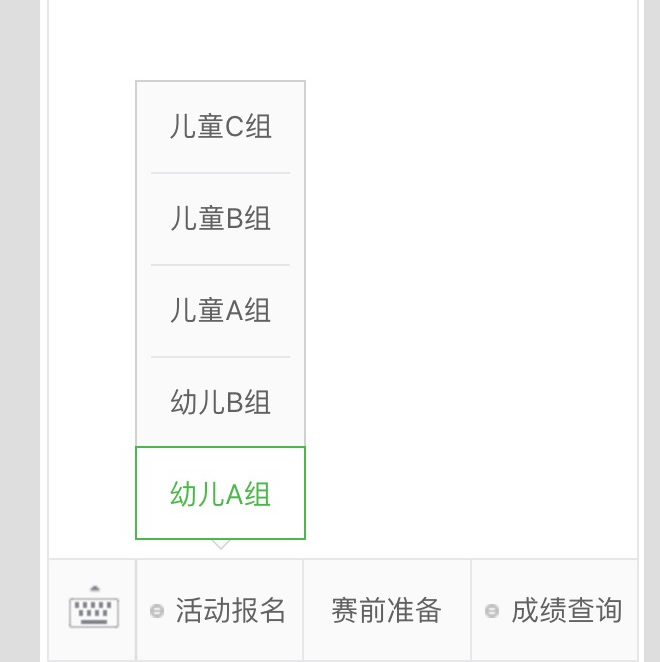 附各组报名要求：儿童C组：要求2007-2008年出生的选手儿童B组：要求 2009-2010年出生的选手儿童A组：要求2011-2012年出生的选手幼儿B组：要求2013年出生的选手幼儿A组：要求2014年出生的选手         （请按要求填报，报错组别视为无效）2、先预约报名点击进入预约报名比赛介绍页面，请仔细阅读比赛介绍，并熟知各组别正式报名时间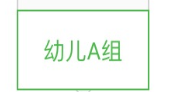   点击页面下方进入预报名填写信息页面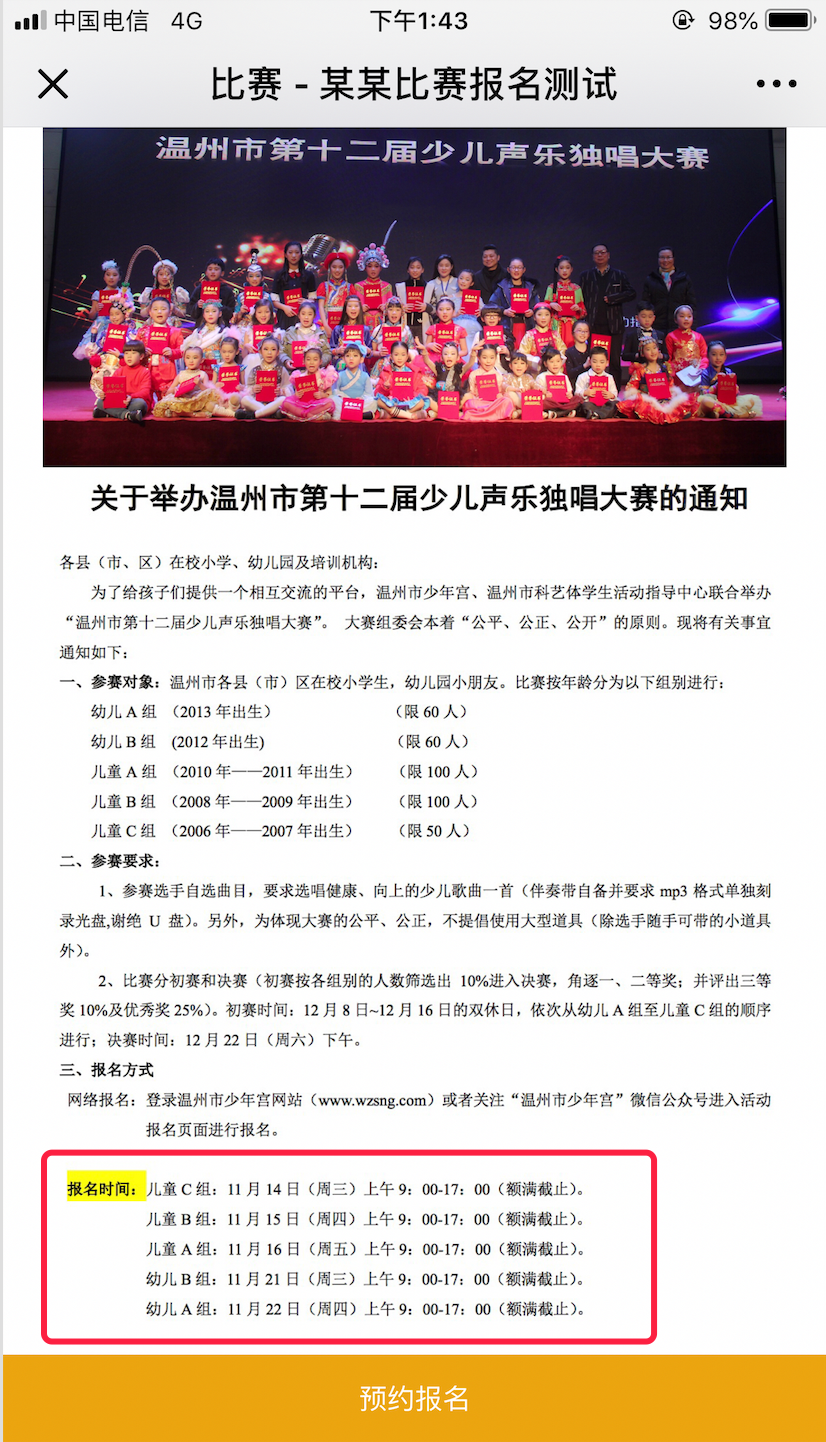 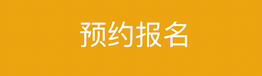 填写完成后点击页面最下方，页面跳转到比赛介绍页面，下方按钮变为。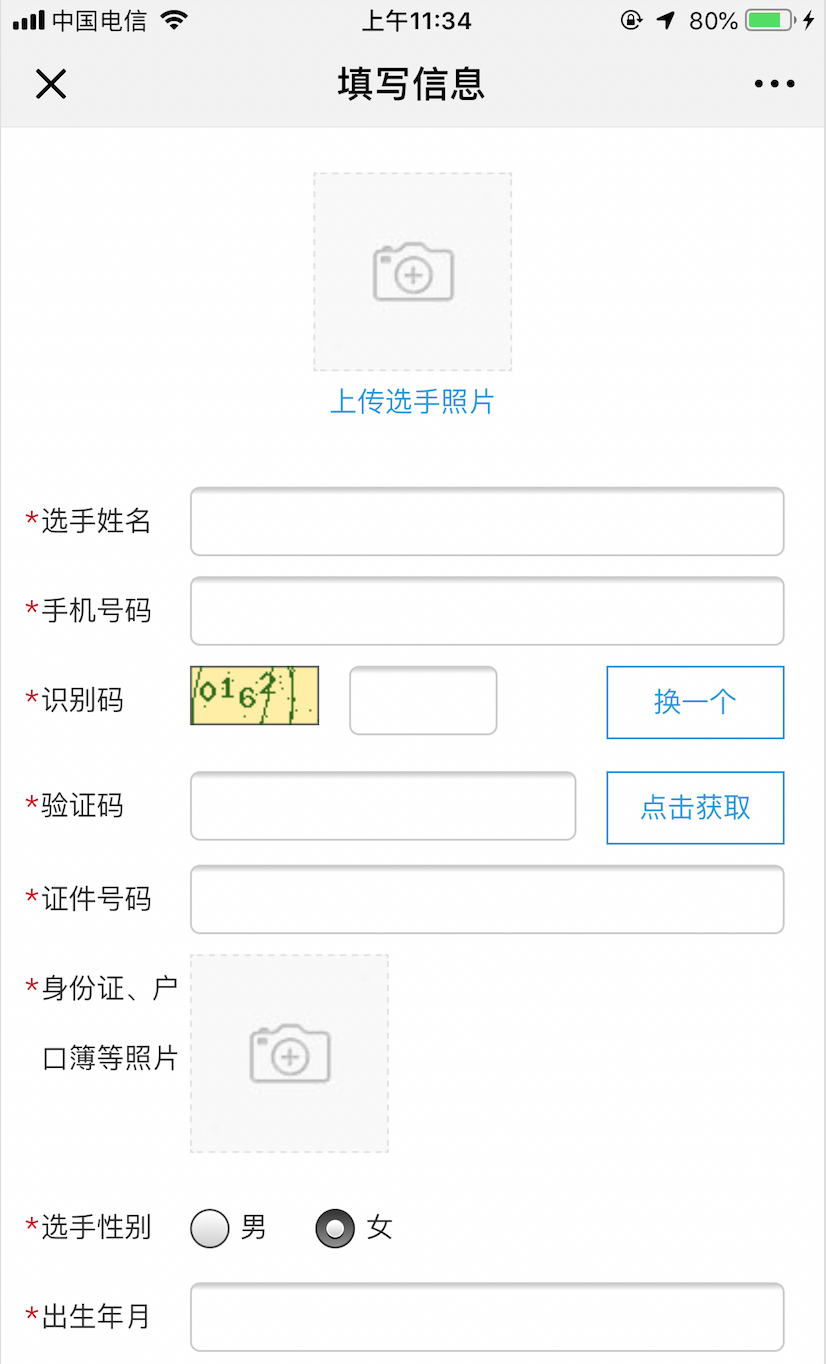 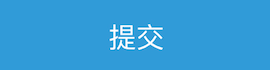 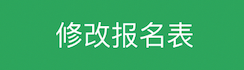 (1)若预报名填写信息正确无误不用点击该按钮，请关闭页面，等待正式报名开始；
(2)若需要修改报名信息，请点击进入，修改后再点击。3、正式报名在规定时间（本次报名幼儿A组是11月14日上午19：00）登录“温州市少年宫”微信公众号，进入“活动报名”点击页面跳转到点击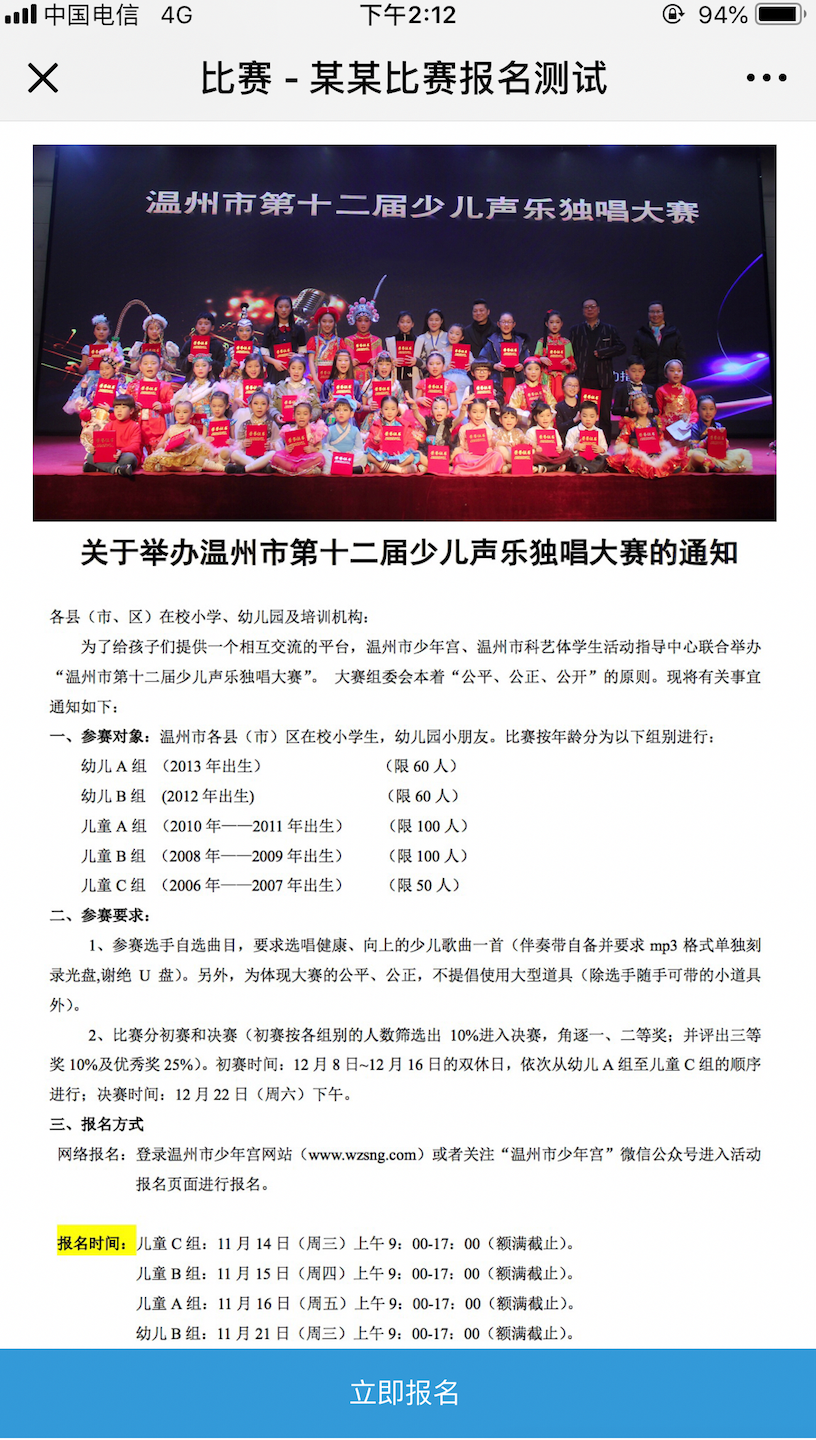 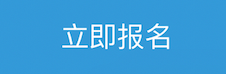 跳转到分组详情页面先点击仔细查看该组别的报名要求，若符合报名要求请点击，点击OK等待页面跳转。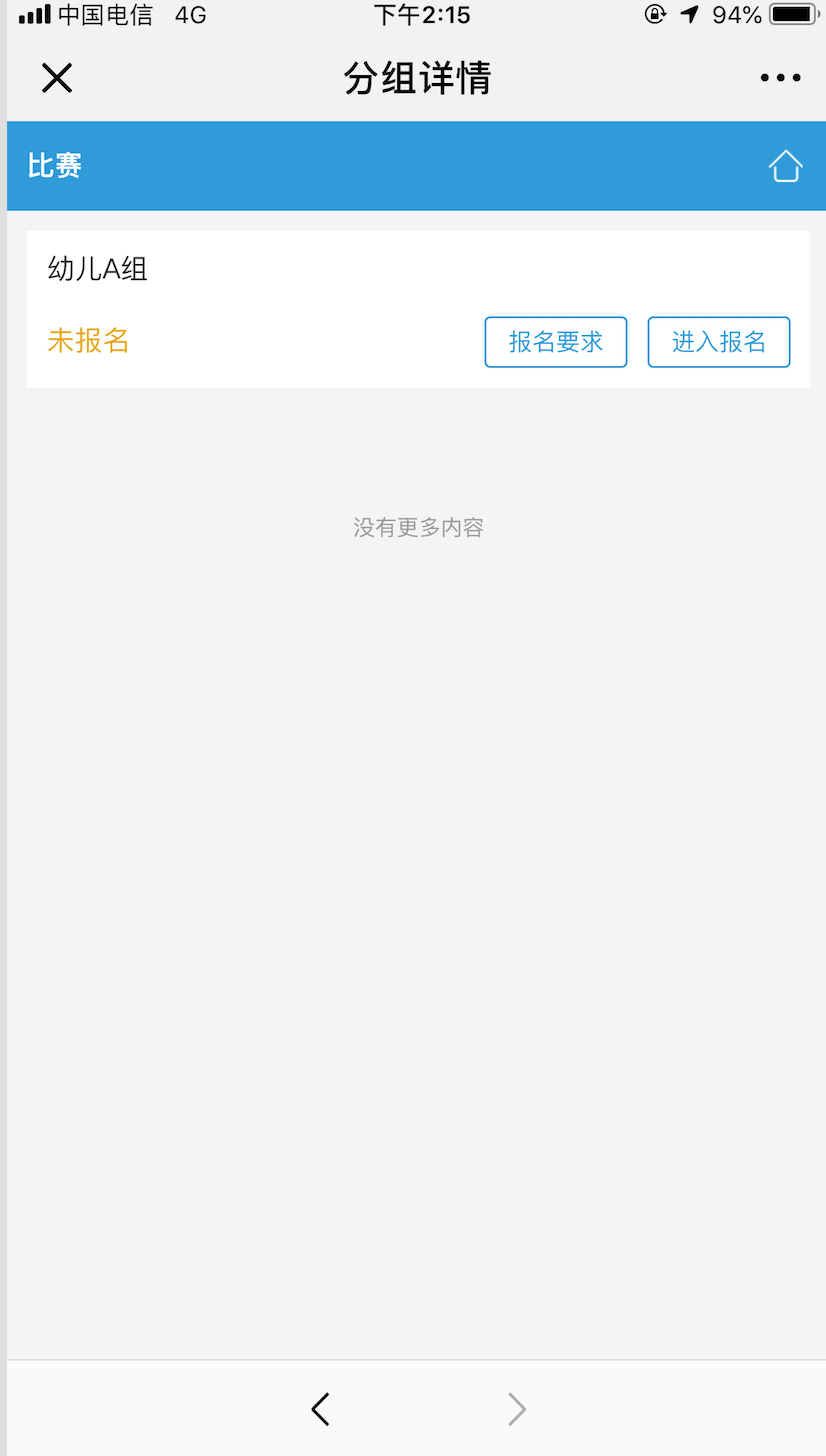 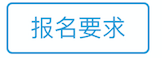 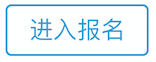 比赛介绍页面底部变为表示网络报名成功。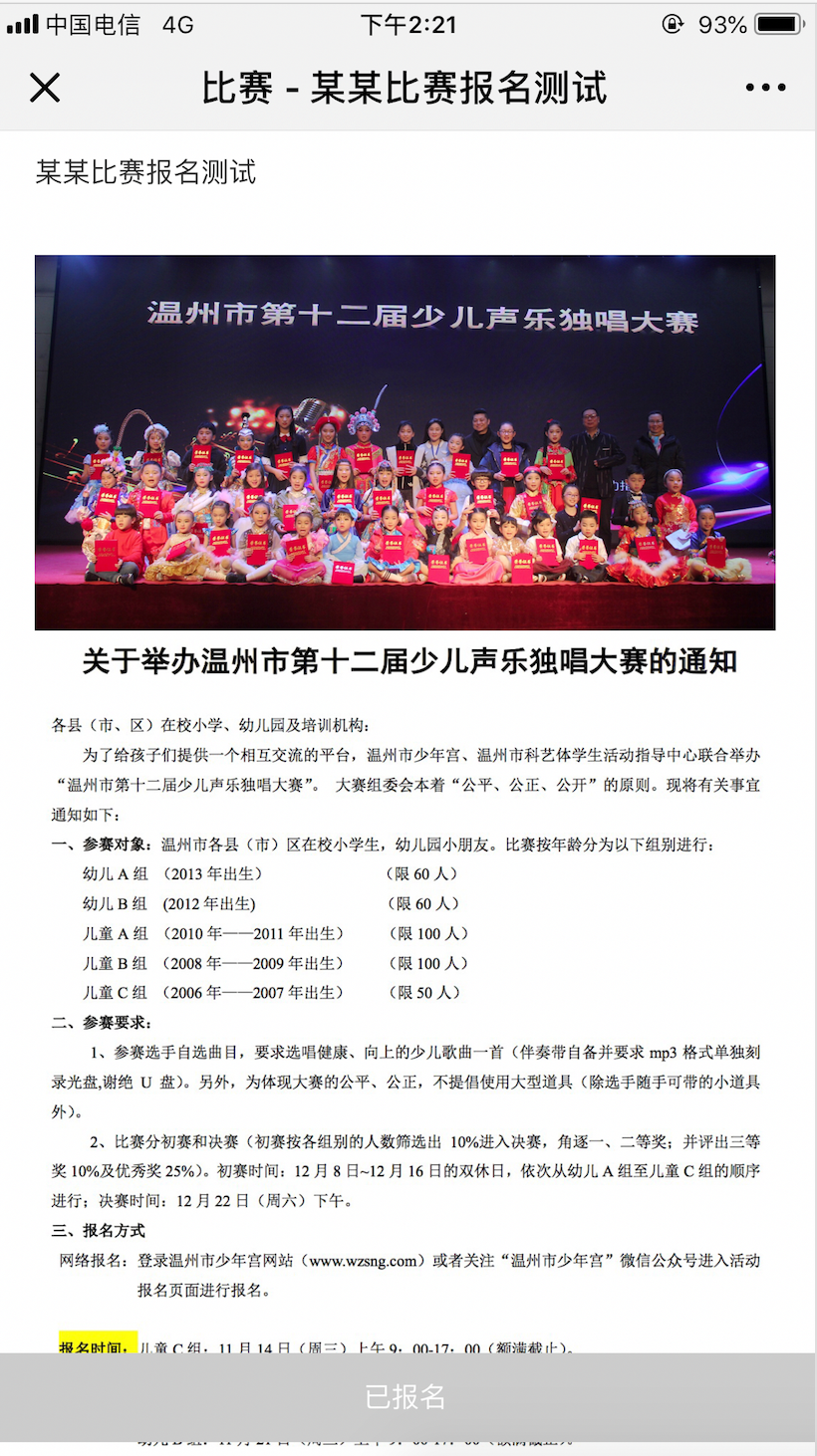 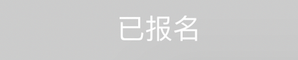 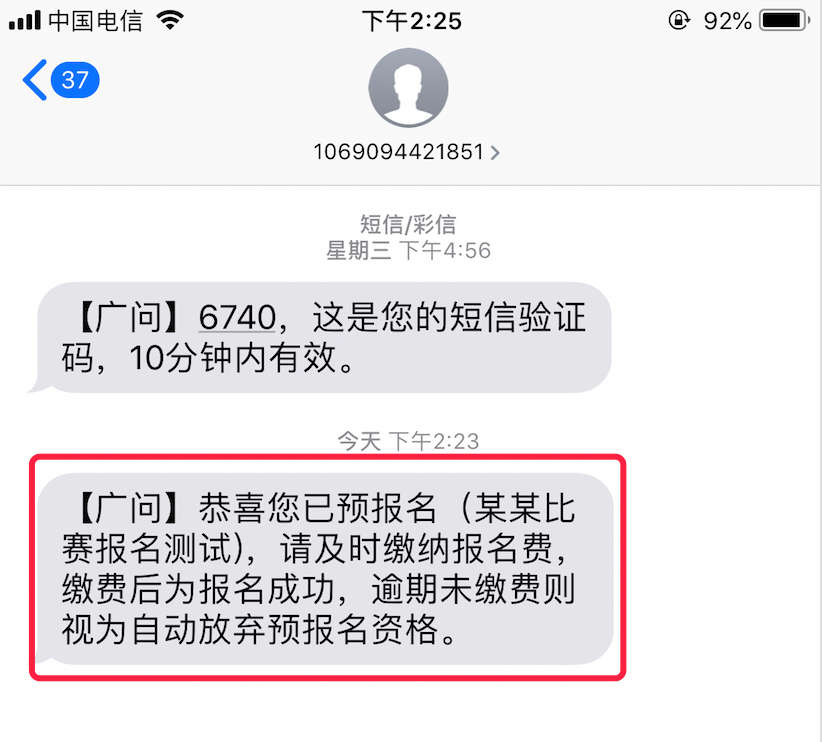 收到短信后请按时缴纳报名费，缴费后为报名成功。